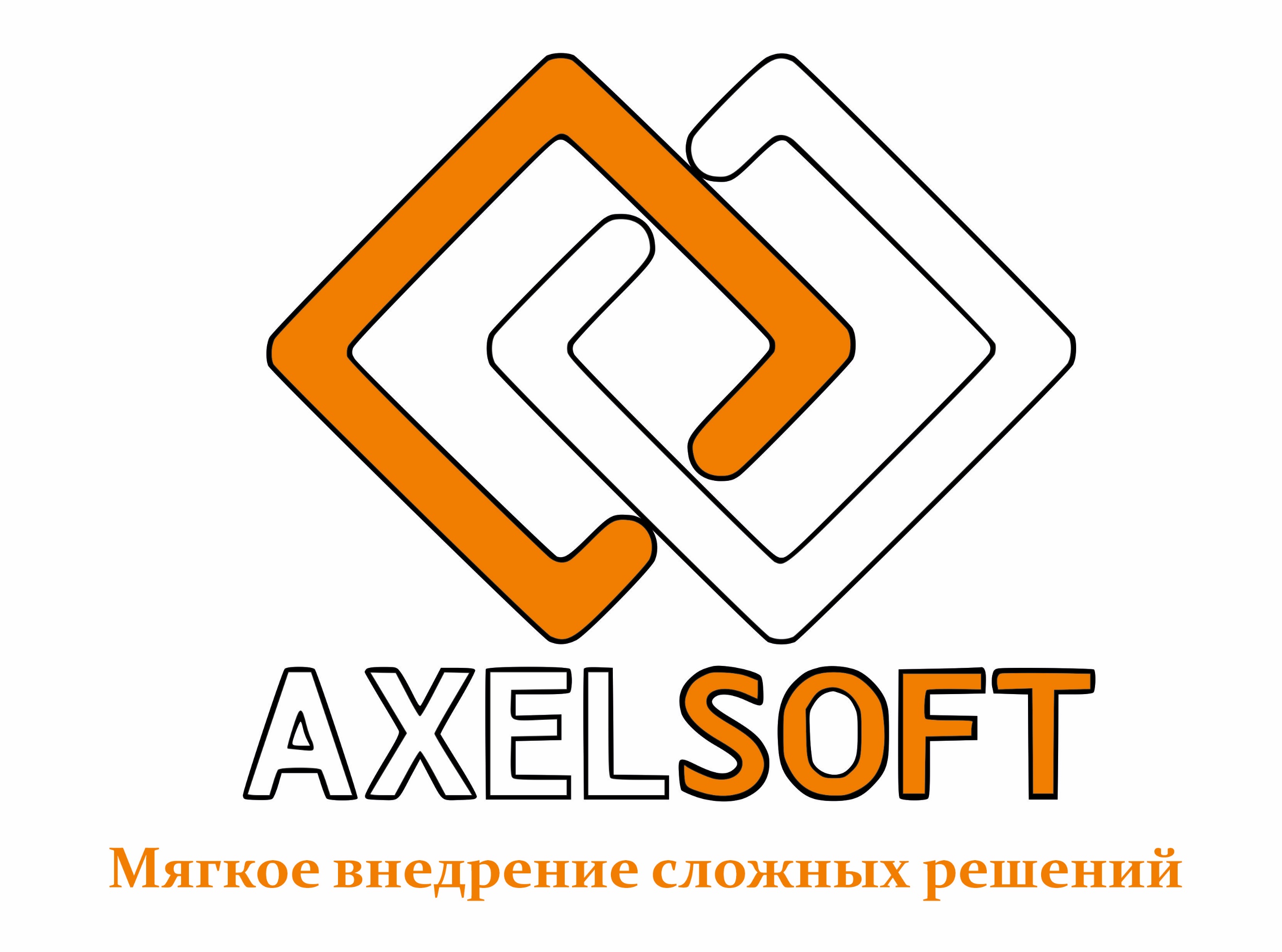 :МЕСТО для ФОТОучастие в проектах:МЕСТО для ФОТО+7(499)322-39-20axelsoft.ruinfo@axelsoft.ru+7(499)322-39-20axelsoft.ruinfo@axelsoft.ruнавыки и опыт:+7(499)322-39-20axelsoft.ruinfo@axelsoft.ruРасскажите более подробно с какими задачами приходилось сталкиваться, с какими программными продуктами есть опыт работы. Дополнительные скиллы.